2019 йил 1 март куни туман 5-сонли болалар мусиқа ва санъат мактабида “Барчаси ўз қўлингда ” тарғибот доирасида тумандаги фойдали меҳнат билан банд бўлмаган ёшлар ва касб-ҳунар коллежлари битирувчилари учун “БЎШ ИШ ЎРИНЛАРИ ЯРМАРКАСИ” ўтказилди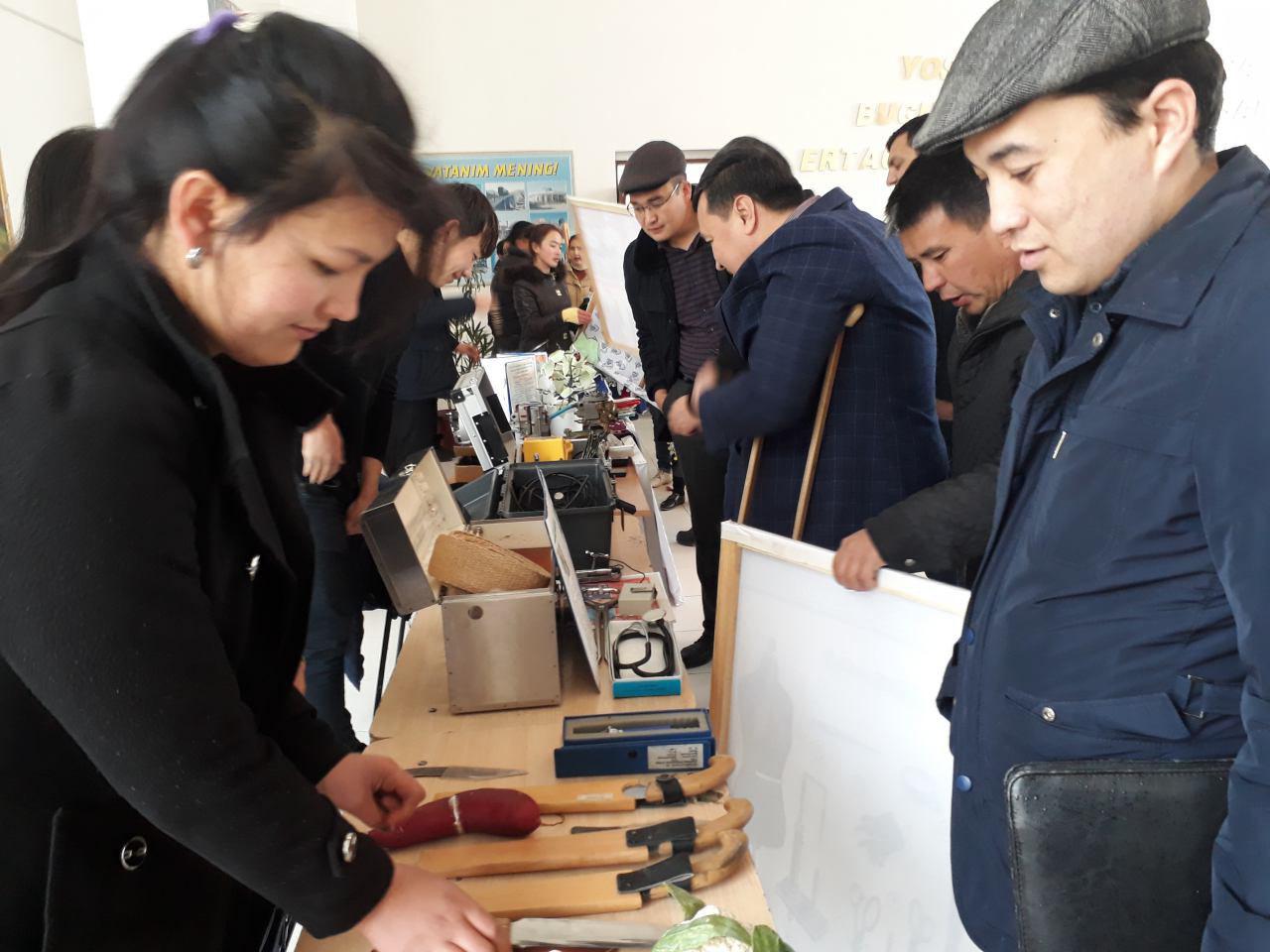 